DIXON ROAD ELEMENTARY 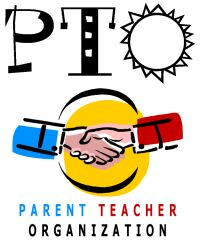 Dear Families,On behalf of the PTO, we would like to welcome everyone back to school. The 2021-2022 PTO Board consists of April Hand, President; Kathryn Hair, Vice Presidents; Melanie Theriault, Treasurer; Nicole Fleurestil, Secretary.What is the PTO and who can be a Member?You ask, "What is PTO?"  PTO stands for Parent Teacher Organization, and consists of parents and teachers working together to support and enrich all students.  The PTO supports school staff, helps promote student self-esteem, and assists in efforts to solve school needs through volunteering and funding. So, who can be a member? Are you a father, mother, protector, guardian, and/or a person who teaches or instructs at Dixon Road Elementary School?  If you answered YES, then we would like you to become a member.PTO Programs & FundraisingOur primary objective as a PTO is to provide our school with funds, programs, resources, and services that will enrich and maximize the education of every child.  To meet this important objective, we fundraise. We will have several Spirit Nights and a Spring Fundraiser.  We will send home more information as the events get closer.  Become a Volunteer….Why YOU should get involved!As you can see, we are a busy group of volunteers. This is where you can come in! We need your help, and so do the children at Dixon Road Elementary.  A special thanks to our volunteers from previous years for all their hard work and dedication.  We are seeking additional volunteers to continue those efforts into the 2021-2022 school year.  Here at Dixon Road Elementary, we strive for excellence and what better way than to become involved today. Please come and join us by signing up or contacting your Dixon Road Elementary PTO Board!!!						Sincerely, 						2021-2022 Dixon Road PTO Board